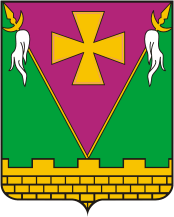 АДМИНИСТРАЦИЯ ЮЖНО-КУБАНСКОГО                                 СЕЛЬСКОГО ПОСЕЛЕНИЯ ДИНСКОГО РАЙОНАПОСТАНОВЛЕНИЕот 05.02.2021                                                                                       № 35поселок ЮжныйО присвоении наименования составным частям поселка Южный Динского района Краснодарского края, расположенным в границах земельных участков с кадастровыми номерами 23:07:0302000:6401,23:07:0302000:5597В соответствии с Уставом Южно-Кубанского сельского поселения Динского района, решением Совета Южно-Кубанского сельского поселения от 30.09.2011 № 38 «Об утверждении Положения о порядке присвоения наименований (переименований) улицам, площадям, иным составным частям населенного пункта, установления нумерации домов, установки указателей с наименованиями улиц и номеров домов, присвоения адресов объектам недвижимости на территории Южно-Кубанского сельского поселения Динского района», согласно заключения комиссии по присвоению наименований (переименований) улиц и иным составным частям поселка Южный от 05.02.2021,                       п о с т а н о в л я ю:1. Присвоить следующие наименования составным частям поселка Южный Динского района Краснодарского края, расположенным в границах земельных участков с кадастровыми номерами 23:07:0302000:6401, 23:07:0302000:5597:- Российская Федерация, Краснодарский край, Динской муниципальный район, сельское поселение Южно-Кубанское, Южный поселок, Абинский переулок;- Российская Федерация, Краснодарский край, Динской муниципальный район, сельское поселение Южно-Кубанское, Южный поселок, Адлеровский переулок;- Российская Федерация, Краснодарский край, Динской муниципальный район, сельское поселение Южно-Кубанское, Южный поселок, Анапская                  улица;- Российская Федерация, Краснодарский край, Динской муниципальный район, сельское поселение Южно-Кубанское, Южный поселок, Анапский переулок;- Российская Федерация, Краснодарский край, Динской муниципальный район,  сельское  поселение  Южно-Кубанское,  Южный  поселок,  Апшеронская улица;- Российская  Федерация,  Краснодарский  край, Динской муниципальный район, сельское поселение Южно-Кубанское, Южный поселок, Апшеронский переулок;- Российская Федерация, Краснодарский край, Динской муниципальный район, сельское поселение Южно-Кубанское, Южный поселок, Армавирский проезд;- Российская Федерация, Краснодарский край, Динской муниципальный район, сельское поселение Южно-Кубанское, Южный поселок, Афипский переулок;- Российская Федерация, Краснодарский край, Динской муниципальный район, сельское поселение Южно-Кубанское, Южный поселок, Ахтырский переулок;- Российская Федерация, Краснодарский край, Динской муниципальный район, сельское поселение Южно-Кубанское, Южный поселок, Белореченская улица;- Российская Федерация, Краснодарский край, Динской муниципальный район, сельское поселение Южно-Кубанское, Южный поселок, Белореченский переулок;- Российская Федерация, Краснодарский край, Динской муниципальный район, сельское поселение Южно-Кубанское, Южный поселок, Белоглинский переулок;- Российская Федерация, Краснодарский край, Динской муниципальный район, сельское поселение Южно-Кубанское, Южный поселок, Динская                    улица;- Российская Федерация, Краснодарский край, Динской муниципальный район, сельское поселение Южно-Кубанское, Южный поселок, Динской переулок;- Российская Федерация, Краснодарский край, Динской муниципальный район, сельское поселение Южно-Кубанское, Южный поселок, Ейская                       улица;- Российская Федерация, Краснодарский край, Динской муниципальный район, сельское поселение Южно-Кубанское, Южный поселок, Ейский переулок;- Российская Федерация, Краснодарский край, Динской муниципальный район, сельское поселение Южно-Кубанское, Южный поселок, Знаменский переулок;- Российская Федерация, Краснодарский край, Динской муниципальный район, сельское поселение Южно-Кубанское, Южный поселок, Ильский переулок;- Российская Федерация, Краснодарский край, Динской муниципальный район, сельское поселение Южно-Кубанское, Южный поселок, Каневской переулок;- Российская Федерация, Краснодарский край, Динской муниципальный район, сельское поселение Южно-Кубанское, Южный поселок, Колосистый переулок;- Российская Федерация, Краснодарский край, Динской муниципальный район, сельское поселение Южно-Кубанское, Южный поселок, Копанской переулок;- Российская Федерация, Краснодарский край, Динской муниципальный район, сельское поселение Южно-Кубанское, Южный поселок, Кореновский проезд;- Российская Федерация, Краснодарский край, Динской муниципальный район, сельское поселение Южно-Кубанское, Южный поселок, Кущёвский переулок;- Российская Федерация, Краснодарский край, Динской муниципальный район, сельское поселение Южно-Кубанское, Южный поселок, Крымский переулок;- Российская Федерация, Краснодарский край, Динской муниципальный район, сельское поселение Южно-Кубанское, Южный поселок, Лабинский переулок;- Российская Федерация, Краснодарский край, Динской муниципальный район, сельское поселение Южно-Кубанское, Южный поселок, Лазаревская улица;- Российская Федерация, Краснодарский край, Динской муниципальный район, сельское поселение Южно-Кубанское, Южный поселок, Лазаревский переулок;- Российская Федерация, Краснодарский край, Динской муниципальный район, сельское поселение Южно-Кубанское, Южный поселок, Российский переулок;- Российская Федерация, Краснодарский край, Динской муниципальный район, сельское поселение Южно-Кубанское, Южный поселок, Новокубанская улица;- Российская Федерация, Краснодарский край, Динской муниципальный район, сельское поселение Южно-Кубанское, Южный поселок, Новокубанский переулок;- Российская Федерация, Краснодарский край, Динской муниципальный район, сельское поселение Южно-Кубанское, Южный поселок, Сочинский переулок;- Российская Федерация, Краснодарский край, Динской муниципальный район, сельское поселение Южно-Кубанское, Южный поселок, Октябрьский переулок;- Российская Федерация, Краснодарский край, Динской муниципальный район, сельское поселение Южно-Кубанское, Южный поселок, Павловский переулок;- Российская Федерация, Краснодарский край, Динской муниципальный район, сельское поселение Южно-Кубанское, Южный поселок, Псебайский переулок;- Российская Федерация, Краснодарский край, Динской муниципальный район, сельское поселение Южно-Кубанское, Южный поселок, Темрюкский переулок;- Российская  Федерация,  Краснодарский  край, Динской муниципальный район, сельское поселение Южно-Кубанское, Южный поселок, Тимашевский проезд;- Российская Федерация, Краснодарский край, Динской муниципальный район, сельское поселение Южно-Кубанское, Южный поселок, Тихорецкая улица;- Российская Федерация, Краснодарский край, Динской муниципальный район, сельское поселение Южно-Кубанское, Южный поселок, Туапсинская улица;- Российская Федерация, Краснодарский край,  Динской  муниципальный район, сельское поселение Южно-Кубанское, Южный поселок, Туапсинский переулок;- Российская Федерация, Краснодарский край, Динской муниципальный район, сельское поселение Южно-Кубанское, Южный поселок, Майкопский проезд;2. Утвердить схему расположения составных частей поселка Южный Динского района Краснодарского края, расположенных в границах земельных участков с кадастровыми номерами 23:07:0302000:6401, 23:07:0302000:5597, согласно приложению к настоящему постановлению.3. Общему отделу администрации Южно-Кубанского сельского поселения (Омельченко) официально обнародовать настоящее постановление и обеспечить его размещение на официальном сайте администрации Южно-Кубанского сельского поселения Динского района в информационно-телекоммуникационной сети «Интернет в разделе «Документы».4. Постановление вступает в силу после его официального обнародования.Глава Южно-Кубанского сельского поселения                                                                                А.А. УмановЛИСТ СОГЛАСОВАНИЯпроекта постановления администрации Южно-Кубанского сельскогопоселения Динского района от________________ № _______«О присвоении наименования составным частям поселка Южный Динского района Краснодарского края, расположенным в границах земельных участков с кадастровыми номерами 23:07:0302000:6401,23:07:0302000:5597»СХЕМА РАСПОЛОЖЕНИЯ СОСТАВНЫХ ЧАСТЕЙ ПОСЕЛКА ЮЖНЫЙ ДИНСКОГО РАЙОНА КРАСНОДАРСКОГО КРАЯ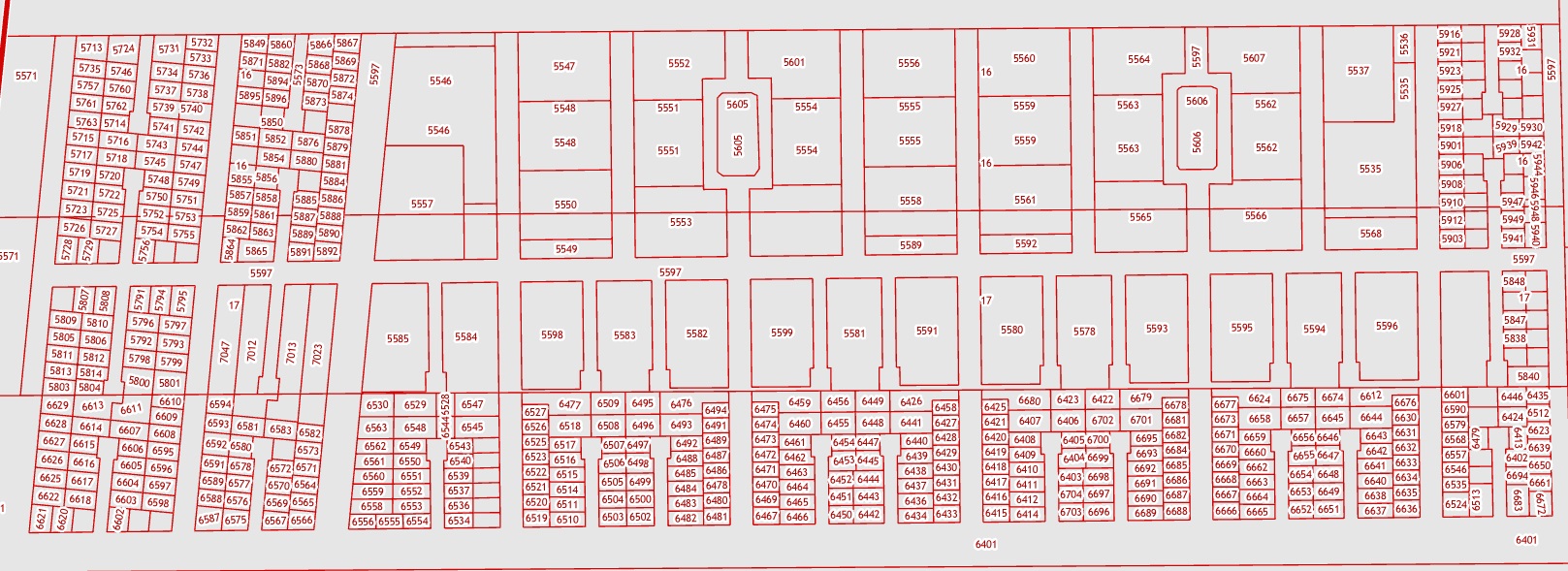 Проект внесен:Отделом жилищно-коммунального хозяйства администрации Южно-Кубанскогосельского поселения Динского районаНачальник отделаИ.Е. КабашныйСоставитель проекта:Начальник отдела жилищно-коммунального хозяйстваИ.Е. КабашныйИсполняющий обязанностиначальника общего отдела администрации Южно-Кубанскогосельского поселения Динского районаЕ.В. ОмельченкоПриложениеУТВЕРЖДЕНАпостановлением администрацииЮжно-Кубанского сельского поселения Динского районаот_______________№ _________